2024 scheduled elections – AEA customisable templates for parish elections in EnglandWe have designed this nominations template to save you time and help candidates complete their nomination forms correctly first time. It is a guide you can personalise and give to candidates and agents to help them complete their nomination for 2 May 2024. The annotated notes cover common points that cause confusion or difficulty. Any areas that need local personalisation are in red text. Annotated nomination papers – Parishes – England Process and formsGenerally, there are three forms that you must submit to make your nomination valid:Nomination formHome Address formConsent to nomination
You must deliver these forms by hand, and they must be originals -so not copies. Any documents sent by email or fax will not be accepted. It is your responsibility to complete all nomination forms to the deadlines specified in the elections timetable. If you are standing on behalf of a registered political party you will also need to submit: a certificate of authorisation an emblem request form (if they want an emblem on the ballot paper)
These can be delivered by hand or by post but must be originals. Any documents sent by email or fax will not be accepted.Election agents are not appointed at parish elections.If you have any issues with completing your nomination forms, please contact the Election Office [Insert Election Office contact details]. It is a good idea to have your nomination paperwork informally checked by the elections office before you formally submit it. [Insert where and how informal check can take place]. This can allow you to make corrections or complete new nomination forms if there are any mistakes.  Once your nomination is formally submitted you cannot amend any details.  But if you change your mind and no longer want to stand for election, you can withdraw your nomination until 4pm on 5 April 2024.2	Further InformationAnnotated formsThese annotated forms cover areas of common confusion or difficulty for you to refer to as you complete your nomination paper. Notes have been added to draw attention to areas where mistakes are often made, or where you are likely to have questions.Form 1a – Nomination paper (header)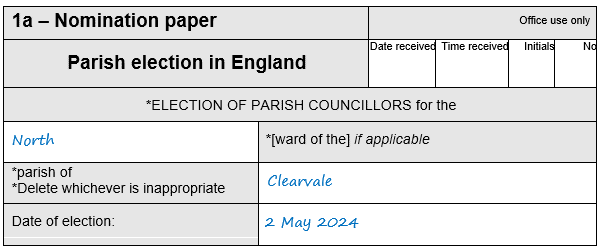 Form 1a – Nomination paper (Candidate’s details)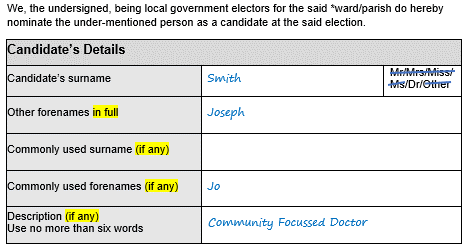 Form 1a – Nomination paper (subscribers)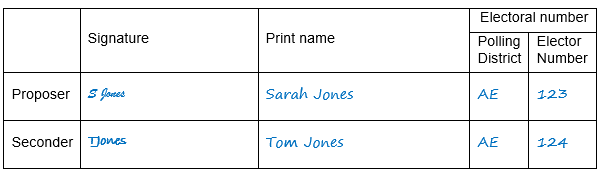 Form 1b – Home address form (header)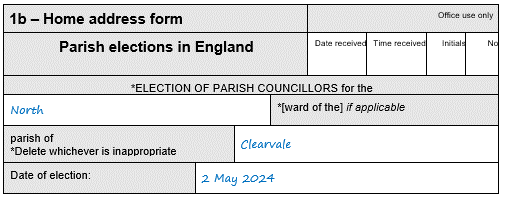 Form 1b – Home address form (Part 1)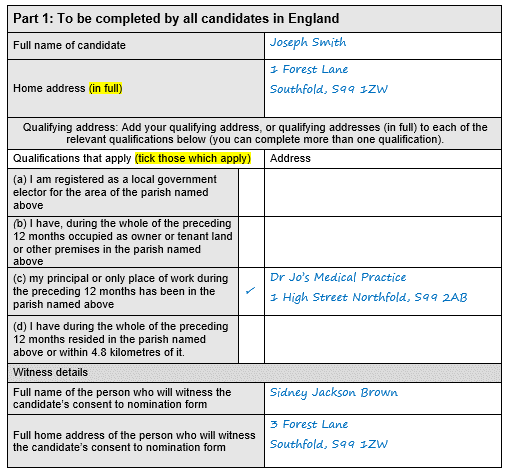 Form 1b – Home address form (Part 2)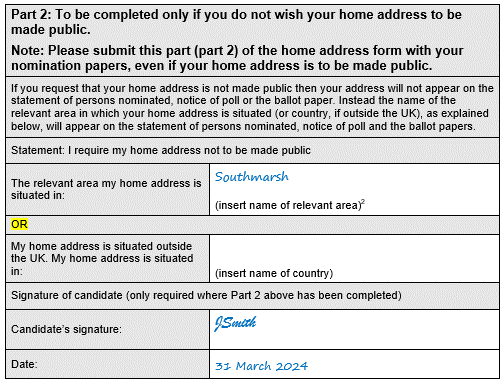 Form 1c – Consent to nomination 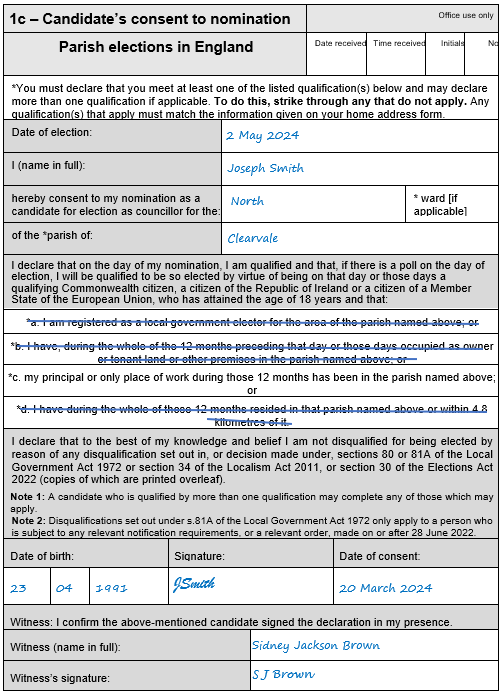 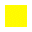 Form 2 – Certificate of authorisation 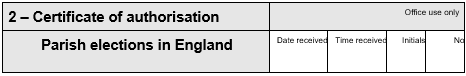 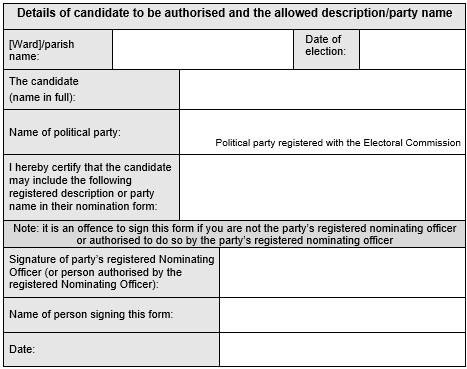 Form 3 – Emblem request form (To request an emblem as registered with the EC)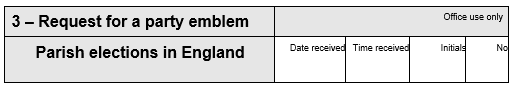 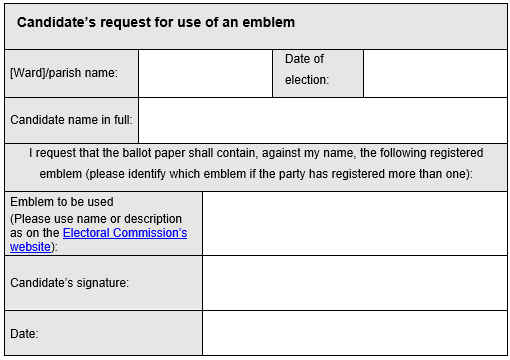 Appendix A – Example of correctly completed nomination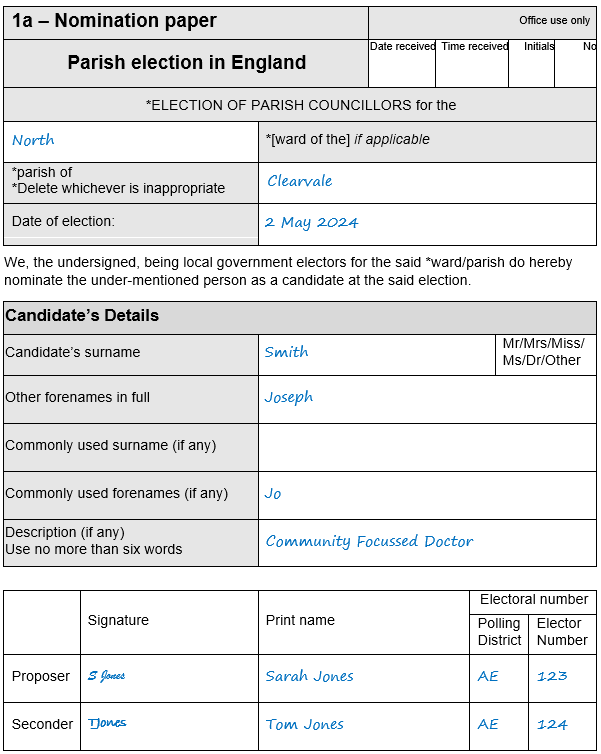 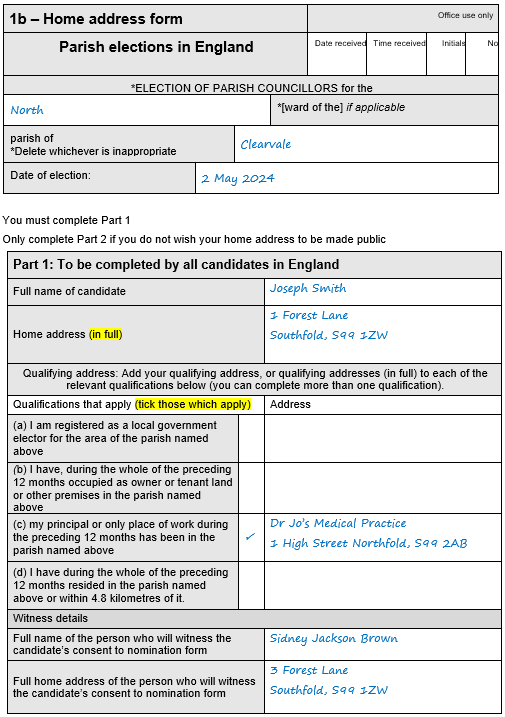 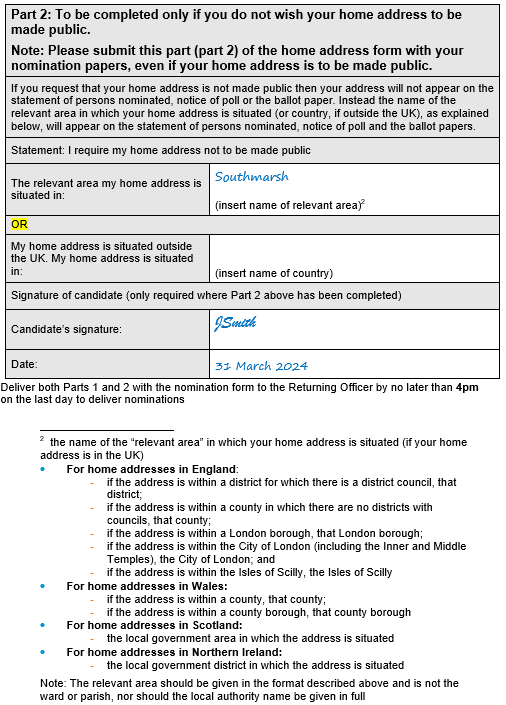 Other useful guidance sourcesGuidance for Candidates at Parish council elections in EnglandThe Local Elections (Parish and Communities) (England and Wales) Rules 2006